Рабочая карта ученика«Наука начинается с тех пор, как начинают измерять. Точная наука не мыслима без меры» (Д.И.Менделеев)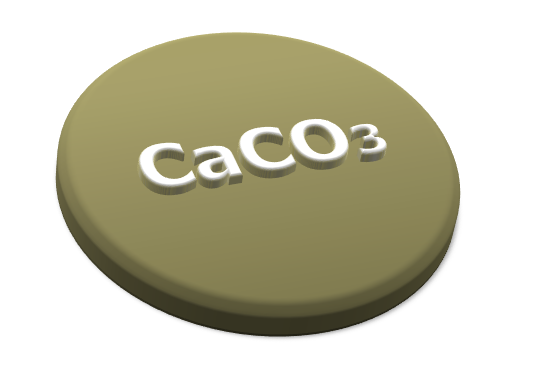 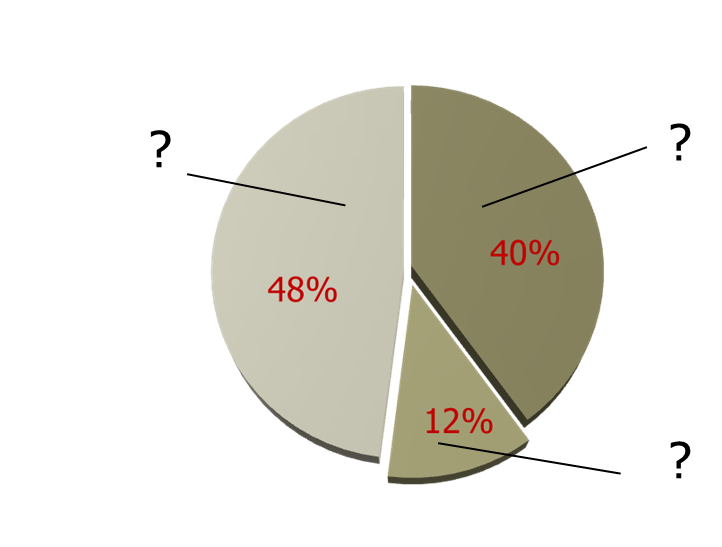 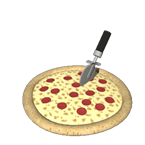 Тема урока: _______________________________________________________(«Мы делили …» пиццу?!)Цель урока: ________________________________________________________________ ___________________________________________________________________________Гипотеза: если принять _________________________________за 100%, то, зная массу отдельного химического элемента, можно вычислить его массовую долю как ______________ от___________________________.                            Массовая доля х.э.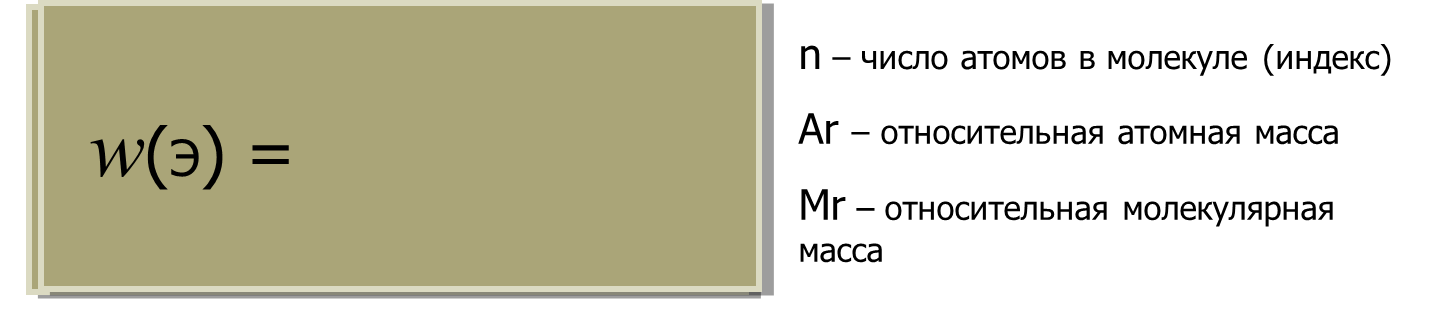 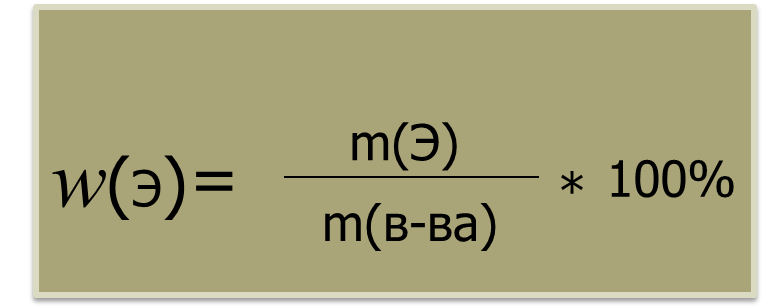     Подумайте!      - Как найти массу элемента, если известна его массовая доля?                           - Как определить х.э. в периодической таблице?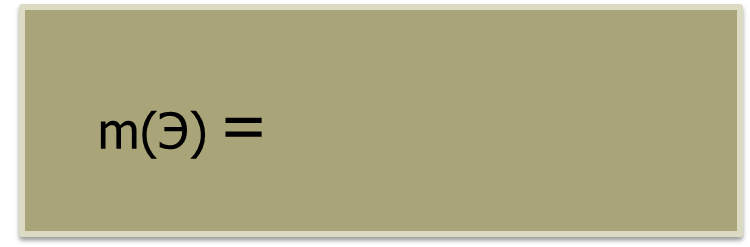 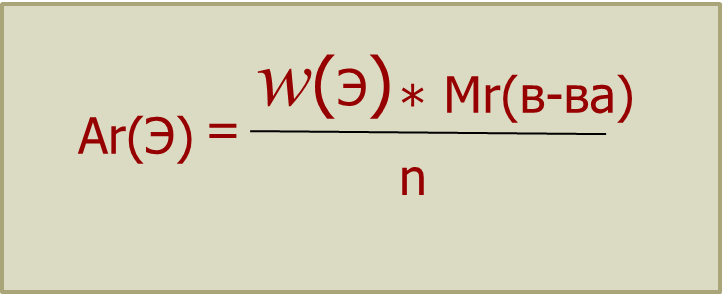 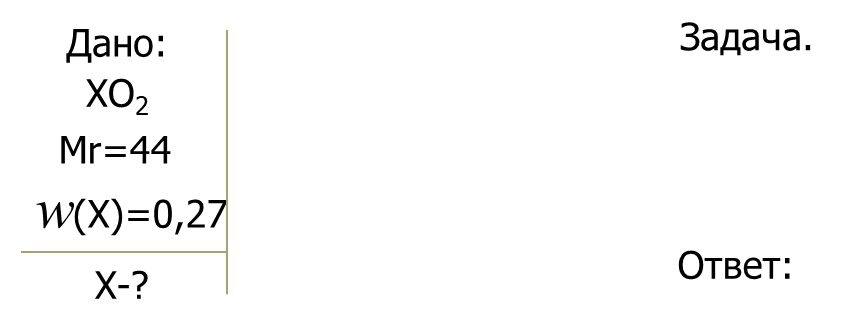            Домашнее задание                                                       П.6, упр.6,7!!! Творческое задание        -Подумайте, каково практическое значение темы урока?         - Как знания сегодняшнего урока могут пригодиться в жизни?